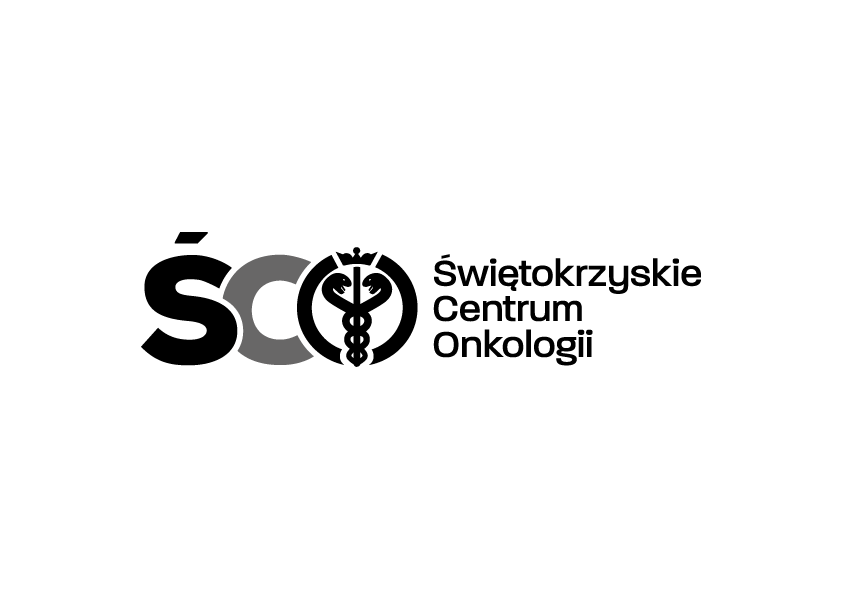 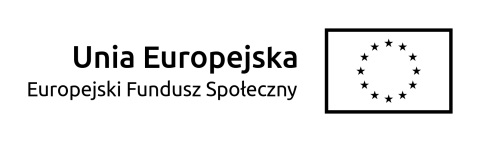 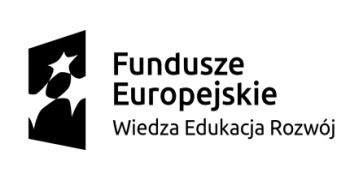 oznaczenie sprawy AZP.2411.160.2020.MM	Zbiorcze zestawienie ofert złożonych w terminie   Zamawiający informuje, że kwota jaką zamierza przeznaczyć na sfinansowanie zamówienia wynosi :64.132,00zł Numer ofertyNazwa (firma) i adres wykonawcyCena netto zł. brutto zł Termin realizacji zamówienia Termin płatności 1MEDI POLSKA Sp z.o.oŁabędzka 2244-121 Gliwice 40.740,00zł  43.999,20 złdo 31.12.2021r30 dni